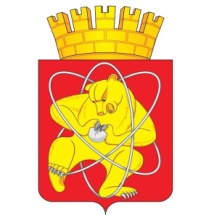 Городской округ«Закрытое административно – территориальное образование  Железногорск Красноярского края»АДМИНИСТРАЦИЯ ЗАТО г. ЖЕЛЕЗНОГОРСКПОСТАНОВЛЕНИЕ22.09.2022			                               	          	  		       	     № 1920г. ЖелезногорскО внесении изменений в постановление Администрации ЗАТО г. Железногорск от 27.12.2021 № 2591 «Об утверждении муниципального задания муниципальному бюджетному учреждению «Комбинат благоустройства» на выполнение муниципальных работ на 2022 год и на плановый период 2023-2024 годов»В соответствии с Бюджетным кодексом Российской Федерации, постановлением Администрации ЗАТО г. Железногорск от 04.12.2015 № 1995 «Об утверждении Порядка формирования муниципального задания в отношении муниципальных учреждений ЗАТО Железногорск и финансового обеспечения выполнения муниципального задания», руководствуясь Уставом ЗАТО Железногорск, ПОСТАНОВЛЯЮ:1. Внести изменение в постановление Администрации ЗАТО г. Железногорск от 27.12.2021 № 2591 «Об утверждении муниципального задания муниципальному бюджетному учреждению «Комбинат благоустройства» на выполнение муниципальных работ на 2022 год и на плановый период 2023-2024 годов», изложив разделы 1, 2, 4 приложения в новой редакции согласно приложению.2. Управлению внутреннего контроля Администрации ЗАТО г. Железногорск (В.Г. Винокурова) довести настоящее постановление до сведения населения через газету «Город и горожане».3. Отделу общественных связей Администрации ЗАТО г.Железногорск (И.С. Архипова) разместить настоящее постановление на официальном сайте городского округа «Закрытое административно-территориальное образование Железногорск Красноярского края» в информационно-телекоммуникационной сети «Интернет».4. Контроль над исполнением настоящего постановления возложить на первого заместителя Главы ЗАТО г. Железногорск по жилищно-коммунальному хозяйству А.А. Сергейкина.5. Настоящее постановление вступает в силу после его официального опубликования.Глава ЗАТО г. Железногорск								 И.Г. КуксинПриложение к постановлению Администрации ЗАТО г. Железногорск от 22.09.2022 г. № 1920Раздел 13.2. Показатели, характеризующие объем работы:Раздел 23.2. Показатели, характеризующие объем работы:Раздел 43.2. Показатели, характеризующие объем работы:1. Наименование муниципальной работы:  Организация капитального ремонта, ремонта и содержания закрепленных автомобильных дорог общего пользования и искусственных дорожных сооружений в их составе.2. Категории потребителей работы: Пользователи автомобильных дорог.1. Наименование муниципальной работы:  Организация капитального ремонта, ремонта и содержания закрепленных автомобильных дорог общего пользования и искусственных дорожных сооружений в их составе.2. Категории потребителей работы: Пользователи автомобильных дорог.1. Наименование муниципальной работы:  Организация капитального ремонта, ремонта и содержания закрепленных автомобильных дорог общего пользования и искусственных дорожных сооружений в их составе.2. Категории потребителей работы: Пользователи автомобильных дорог.1. Наименование муниципальной работы:  Организация капитального ремонта, ремонта и содержания закрепленных автомобильных дорог общего пользования и искусственных дорожных сооружений в их составе.2. Категории потребителей работы: Пользователи автомобильных дорог.1. Наименование муниципальной работы:  Организация капитального ремонта, ремонта и содержания закрепленных автомобильных дорог общего пользования и искусственных дорожных сооружений в их составе.2. Категории потребителей работы: Пользователи автомобильных дорог.1. Наименование муниципальной работы:  Организация капитального ремонта, ремонта и содержания закрепленных автомобильных дорог общего пользования и искусственных дорожных сооружений в их составе.2. Категории потребителей работы: Пользователи автомобильных дорог.1. Наименование муниципальной работы:  Организация капитального ремонта, ремонта и содержания закрепленных автомобильных дорог общего пользования и искусственных дорожных сооружений в их составе.2. Категории потребителей работы: Пользователи автомобильных дорог.1. Наименование муниципальной работы:  Организация капитального ремонта, ремонта и содержания закрепленных автомобильных дорог общего пользования и искусственных дорожных сооружений в их составе.2. Категории потребителей работы: Пользователи автомобильных дорог.Уникальный номер по базовому (отраслевому) перечнюУникальный номер по базовому (отраслевому) перечнюУникальный номер по базовому (отраслевому) перечнюУникальный номер по базовому (отраслевому) перечнюР.19.1.0143.0001.004Р.19.1.0143.0001.004Р.19.1.0143.0001.0043. Показатели, характеризующие объем и (или) качество работы3. Показатели, характеризующие объем и (или) качество работы3. Показатели, характеризующие объем и (или) качество работы3. Показатели, характеризующие объем и (или) качество работы3. Показатели, характеризующие объем и (или) качество работы3. Показатели, характеризующие объем и (или) качество работы3. Показатели, характеризующие объем и (или) качество работы3. Показатели, характеризующие объем и (или) качество работы3. Показатели, характеризующие объем и (или) качество работы3. Показатели, характеризующие объем и (или) качество работы3. Показатели, характеризующие объем и (или) качество работы3. Показатели, характеризующие объем и (или) качество работы3. Показатели, характеризующие объем и (или) качество работы3. Показатели, характеризующие объем и (или) качество работы3.1. Показатели, характеризующие качество работы:3.1. Показатели, характеризующие качество работы:3.1. Показатели, характеризующие качество работы:3.1. Показатели, характеризующие качество работы:3.1. Показатели, характеризующие качество работы:3.1. Показатели, характеризующие качество работы:3.1. Показатели, характеризующие качество работы:3.1. Показатели, характеризующие качество работы:3.1. Показатели, характеризующие качество работы:3.1. Показатели, характеризующие качество работы:3.1. Показатели, характеризующие качество работы:3.1. Показатели, характеризующие качество работы:3.1. Показатели, характеризующие качество работы:Уникальный номер реестровой записиПоказатель, характеризующий содержание работы (по справочникам)Показатель, характеризующий содержание работы (по справочникам)Показатель, характеризующий содержание работы (по справочникам)Показатель, характеризующий условия (формы) выполнения работы (по справочникам)Показатель, характеризующий условия (формы) выполнения работы (по справочникам)Показатель качестваработыПоказатель качестваработыПоказатель качестваработыПоказатель качестваработыЗначение показателя качества
работыЗначение показателя качества
работыЗначение показателя качества
работыЗначение показателя качества
работыЗначение показателя качества
работыЗначение показателя качества
работыДопустимые (возможные) отклонения от установленных показателей качества муниципальной  работыДопустимые (возможные) отклонения от установленных показателей качества муниципальной  работыДопустимые (возможные) отклонения от установленных показателей качества муниципальной  работыУникальный номер реестровой записиСодержание 1Содержание 2Содержание 3Условие 1Условие 2наименование показателянаименование показателяединица измерения 
по ОКЕИединица измерения 
по ОКЕИ2022 год(очередной финансовый год)2023 год(1-й год планового периода)2023 год(1-й год планового периода)2023 год(1-й год планового периода)2023 год(1-й год планового периода)2024 год(2-й год планового периода)в процентахв процентахв абсолютных показателяхУникальный номер реестровой записиСодержание 1Содержание 2Содержание 3Условие 1Условие 2наименование показателянаименование показателянаименованиекод2022 год(очередной финансовый год)2023 год(1-й год планового периода)2023 год(1-й год планового периода)2023 год(1-й год планового периода)2023 год(1-й год планового периода)2024 год(2-й год планового периода)в процентахв процентахв абсолютных показателяхР.19.1.0143.0001.004Выполнение работ в соответствии с классификацией работ по содержанию автомобильных дорогнетнет--1. Выполнение работ по содержанию автомобильных дорог общего пользования и искусственных сооружений на них1. Выполнение работ по содержанию автомобильных дорог общего пользования и искусственных сооружений на нихПроцент7441001001001001001001010-Уникальный номер реестровой записиПоказатель, характеризующий содержание работы (по справочникам)Показатель, характеризующий содержание работы (по справочникам)Показатель, характеризующий содержание работы (по справочникам)Показатель, характеризующий условия (формы) выполнения работы (по справочникам)Показатель, характеризующий условия (формы) выполнения работы (по справочникам)Показатель объемаработыПоказатель объемаработыПоказатель объемаработыЗначение показателя объема
работыЗначение показателя объема
работыЗначение показателя объема
работыДопустимые (возможные) отклонения от установленных показателей объема муниципальной  работыДопустимые (возможные) отклонения от установленных показателей объема муниципальной  работыУникальный номер реестровой записиСодержание 1Содержание 2Содержание 3Условие 1Условие 2наименование показателяединица измерения 
по ОКЕИединица измерения 
по ОКЕИ2022 год(очередной финансовый год)2023 год(1-й год планового периода)2024 год(2-й год планового периода)в процентахв абсолютных показателяхУникальный номер реестровой записиСодержание 1Содержание 2Содержание 3Условие 1Условие 2наименование показателянаименованиекод2022 год(очередной финансовый год)2023 год(1-й год планового периода)2024 год(2-й год планового периода)в процентахв абсолютных показателяхР.19.1.0143.0001.004Выполнение работ в соответствии с классификацией работ по содержанию автомобильных дорогнетнет--Протяженность автомобильных дорог общего пользованиякм008190,1190,1190,1101. Наименование муниципальной работы:  Уборка территории и аналогичная деятельность.2. Категории потребителей работы: физические лица, юридические лица, общество в целом.1. Наименование муниципальной работы:  Уборка территории и аналогичная деятельность.2. Категории потребителей работы: физические лица, юридические лица, общество в целом.1. Наименование муниципальной работы:  Уборка территории и аналогичная деятельность.2. Категории потребителей работы: физические лица, юридические лица, общество в целом.1. Наименование муниципальной работы:  Уборка территории и аналогичная деятельность.2. Категории потребителей работы: физические лица, юридические лица, общество в целом.1. Наименование муниципальной работы:  Уборка территории и аналогичная деятельность.2. Категории потребителей работы: физические лица, юридические лица, общество в целом.1. Наименование муниципальной работы:  Уборка территории и аналогичная деятельность.2. Категории потребителей работы: физические лица, юридические лица, общество в целом.1. Наименование муниципальной работы:  Уборка территории и аналогичная деятельность.2. Категории потребителей работы: физические лица, юридические лица, общество в целом.Уникальный номер по базовому (отраслевому) перечнюУникальный номер по базовому (отраслевому) перечнюУникальный номер по базовому (отраслевому) перечнюУникальный номер по базовому (отраслевому) перечнюР.05.1.0053.0001.006Р.05.1.0053.0001.006Р.05.1.0053.0001.0063. Показатели, характеризующие объем и (или) качество работы3. Показатели, характеризующие объем и (или) качество работы3. Показатели, характеризующие объем и (или) качество работы3. Показатели, характеризующие объем и (или) качество работы3. Показатели, характеризующие объем и (или) качество работы3. Показатели, характеризующие объем и (или) качество работы3. Показатели, характеризующие объем и (или) качество работы3. Показатели, характеризующие объем и (или) качество работы3. Показатели, характеризующие объем и (или) качество работы3. Показатели, характеризующие объем и (или) качество работы3. Показатели, характеризующие объем и (или) качество работы3. Показатели, характеризующие объем и (или) качество работы3. Показатели, характеризующие объем и (или) качество работы3.1. Показатели, характеризующие качество работы:3.1. Показатели, характеризующие качество работы:3.1. Показатели, характеризующие качество работы:3.1. Показатели, характеризующие качество работы:3.1. Показатели, характеризующие качество работы:3.1. Показатели, характеризующие качество работы:3.1. Показатели, характеризующие качество работы:3.1. Показатели, характеризующие качество работы:3.1. Показатели, характеризующие качество работы:3.1. Показатели, характеризующие качество работы:3.1. Показатели, характеризующие качество работы:3.1. Показатели, характеризующие качество работы:Уникальный номер реестровой записиУникальный номер реестровой записиПоказатель, характеризующий содержание работы (по справочникам)Показатель, характеризующий содержание работы (по справочникам)Показатель, характеризующий содержание работы (по справочникам)Показатель, характеризующий условия (формы) выполнения работы (по справочникам)Показатель, характеризующий условия (формы) выполнения работы (по справочникам)Показатель качестваработыПоказатель качестваработыПоказатель качестваработыПоказатель качестваработыЗначение показателя качества
работыЗначение показателя качества
работыЗначение показателя качества
работыЗначение показателя качества
работыЗначение показателя качества
работыЗначение показателя качества
работыДопустимые (возможные) отклонения от установленных показателей качества муниципальной  работыДопустимые (возможные) отклонения от установленных показателей качества муниципальной  работыДопустимые (возможные) отклонения от установленных показателей качества муниципальной  работыУникальный номер реестровой записиУникальный номер реестровой записиСодержание1Содержание2Содержание 3Условие 1Условие 2наименование показателянаименование показателяединица измерения 
по ОКЕИединица измерения 
по ОКЕИ2022 год(очередной финансовый год)2023 год(1-й год планового периода)2023 год(1-й год планового периода)2023 год(1-й год планового периода)2023 год(1-й год планового периода)2024 год(2-й год планового периода)в процентахв процентахв абсолютных показателяхУникальный номер реестровой записиУникальный номер реестровой записиСодержание1Содержание2Содержание 3Условие 1Условие 2наименование показателянаименование показателянаименованиекод2022 год(очередной финансовый год)2023 год(1-й год планового периода)2023 год(1-й год планового периода)2023 год(1-й год планового периода)2023 год(1-й год планового периода)2024 год(2-й год планового периода)в процентахв процентахв абсолютных показателяхР.05.1.0053.0001.006Р.05.1.0053.0001.006Комплекс мероприятий, направленных на содержание в чистоте территорий муниципальных образований, прием и размещение снега на снегосваленетнет--1. Содержание в чистоте территории1. Содержание в чистоте территорииПроцент7441001001001001001001010-Уникальный номер реестровой записиПоказатель, характеризующий содержание работы (по справочникам)Показатель, характеризующий содержание работы (по справочникам)Показатель, характеризующий содержание работы (по справочникам)Показатель, характеризующий условия (формы) выполнения работы (по справочникам)Показатель, характеризующий условия (формы) выполнения работы (по справочникам)Показатель объемаработыПоказатель объемаработыПоказатель объемаработыЗначение показателя объема
работыЗначение показателя объема
работыЗначение показателя объема
работыДопустимые (возможные) отклонения от установленных показателей объема муниципальной  работыДопустимые (возможные) отклонения от установленных показателей объема муниципальной  работыУникальный номер реестровой записиСодержание 1Содержание 2Содержание 3Условие 1Условие 2наименование показателяединица измерения 
по ОКЕИединица измерения 
по ОКЕИ2022 год(очередной финансовый год)2023 год(1-й год планового периода)2024 год(2-й год планового периода)в процентахв абсолютных показателяхУникальный номер реестровой записиСодержание 1Содержание 2Содержание 3Условие 1Условие 2наименование показателянаименованиекод2022 год(очередной финансовый год)2023 год(1-й год планового периода)2024 год(2-й год планового периода)в процентахв абсолютных показателяхР.05.1.0053.0001.006Комплекс мероприятий, направленных на содержание в чистоте территорий муниципальных образований, прием и размещение снега на снегосваленетнет--Площадь территориикв.м.055877 945,0877 945,0877 945,0101. Наименование муниципальной работы:  Организация ритуальных услуг и содержание мест захоронения.2. Категории потребителей работы: физические лица; юридические лица1. Наименование муниципальной работы:  Организация ритуальных услуг и содержание мест захоронения.2. Категории потребителей работы: физические лица; юридические лица1. Наименование муниципальной работы:  Организация ритуальных услуг и содержание мест захоронения.2. Категории потребителей работы: физические лица; юридические лица1. Наименование муниципальной работы:  Организация ритуальных услуг и содержание мест захоронения.2. Категории потребителей работы: физические лица; юридические лица1. Наименование муниципальной работы:  Организация ритуальных услуг и содержание мест захоронения.2. Категории потребителей работы: физические лица; юридические лица1. Наименование муниципальной работы:  Организация ритуальных услуг и содержание мест захоронения.2. Категории потребителей работы: физические лица; юридические лица1. Наименование муниципальной работы:  Организация ритуальных услуг и содержание мест захоронения.2. Категории потребителей работы: физические лица; юридические лицаУникальный номер по базовому (отраслевому) перечнюУникальный номер по базовому (отраслевому) перечнюУникальный номер по базовому (отраслевому) перечнюУникальный номер по базовому (отраслевому) перечнюР.05.1.0054.0001.005Р.05.1.0054.0001.005Р.05.1.0054.0001.0053. Показатели, характеризующие объем и (или) качество работы3. Показатели, характеризующие объем и (или) качество работы3. Показатели, характеризующие объем и (или) качество работы3. Показатели, характеризующие объем и (или) качество работы3. Показатели, характеризующие объем и (или) качество работы3. Показатели, характеризующие объем и (или) качество работы3. Показатели, характеризующие объем и (или) качество работы3. Показатели, характеризующие объем и (или) качество работы3. Показатели, характеризующие объем и (или) качество работы3. Показатели, характеризующие объем и (или) качество работы3. Показатели, характеризующие объем и (или) качество работы3. Показатели, характеризующие объем и (или) качество работы3. Показатели, характеризующие объем и (или) качество работы3.1. Показатели, характеризующие качество работы:3.1. Показатели, характеризующие качество работы:3.1. Показатели, характеризующие качество работы:3.1. Показатели, характеризующие качество работы:3.1. Показатели, характеризующие качество работы:3.1. Показатели, характеризующие качество работы:3.1. Показатели, характеризующие качество работы:3.1. Показатели, характеризующие качество работы:3.1. Показатели, характеризующие качество работы:3.1. Показатели, характеризующие качество работы:3.1. Показатели, характеризующие качество работы:3.1. Показатели, характеризующие качество работы:Уникальный номер реестровой записиУникальный номер реестровой записиПоказатель, характеризующий содержание работы (по справочникам)Показатель, характеризующий содержание работы (по справочникам)Показатель, характеризующий содержание работы (по справочникам)Показатель, характеризующий условия (формы) выполнения работы (по справочникам)Показатель, характеризующий условия (формы) выполнения работы (по справочникам)Показатель качестваработыПоказатель качестваработыПоказатель качестваработыПоказатель качестваработыЗначение показателя качества
работыЗначение показателя качества
работыЗначение показателя качества
работыЗначение показателя качества
работыЗначение показателя качества
работыЗначение показателя качества
работыДопустимые (возможные) отклонения от установленных показателей качества муниципальной  работыДопустимые (возможные) отклонения от установленных показателей качества муниципальной  работыДопустимые (возможные) отклонения от установленных показателей качества муниципальной  работыУникальный номер реестровой записиУникальный номер реестровой записиСодержание1Содержание2Содержание 3Условие 1Условие 2наименование показателянаименование показателяединица измерения 
по ОКЕИединица измерения 
по ОКЕИ2022 год(очередной финансовый год)2023 год(1-й год планового периода)2023 год(1-й год планового периода)2023 год(1-й год планового периода)2023 год(1-й год планового периода)2024 год(2-й год планового периода)в процентахв процентахв абсолютных показателяхУникальный номер реестровой записиУникальный номер реестровой записиСодержание1Содержание2Содержание 3Условие 1Условие 2наименование показателянаименование показателянаименованиекод2022 год(очередной финансовый год)2023 год(1-й год планового периода)2023 год(1-й год планового периода)2023 год(1-й год планового периода)2023 год(1-й год планового периода)2024 год(2-й год планового периода)в процентахв процентахв абсолютных показателяхР.05.1.0054.0001.005Р.05.1.0054.0001.005Организация ритуальных услуг и выполнение работ по текущему содержанию и ремонту, направленных на поддержание порядка на территории кладбищнетнет--1. Соблюдение сроков выполнения работ1. Соблюдение сроков выполнения работПроцент7441001001001001001001010-Р.05.1.0054.0001.005Р.05.1.0054.0001.005Организация ритуальных услуг и выполнение работ по текущему содержанию и ремонту, направленных на поддержание порядка на территории кладбищнетнет--2. Количество письменных жалоб на некачественную организацию ритуальных услуг и захоронений2. Количество письменных жалоб на некачественную организацию ритуальных услуг и захороненийШтук796Не более5 (пяти)в месяцНе более5 (пяти)в месяцНе более5 (пяти)в месяцНе более5 (пяти)в месяцНе более5 (пяти)в месяцНе более5 (пяти)в месяц---Уникальный номер реестровой записиПоказатель, характеризующий содержание работы (по справочникам)Показатель, характеризующий содержание работы (по справочникам)Показатель, характеризующий содержание работы (по справочникам)Показатель, характеризующий условия (формы) выполнения работы (по справочникам)Показатель, характеризующий условия (формы) выполнения работы (по справочникам)Показатель объемаработыПоказатель объемаработыПоказатель объемаработыЗначение показателя объема
работыЗначение показателя объема
работыЗначение показателя объема
работыДопустимые (возможные) отклонения от установленных показателей объема муниципальной  работыДопустимые (возможные) отклонения от установленных показателей объема муниципальной  работыУникальный номер реестровой записиСодержание 1Содержание 2Содержание 3Условие 1Условие 2наименование показателяединица измерения 
по ОКЕИединица измерения 
по ОКЕИ2022 год(очередной финансовый год)2023 год(1-й год планового периода)2024 год(2-й год планового периода)в процентахв абсолютных показателяхУникальный номер реестровой записиСодержание 1Содержание 2Содержание 3Условие 1Условие 2наименование показателянаименованиекод2022 год(очередной финансовый год)2023 год(1-й год планового периода)2024 год(2-й год планового периода)в процентахв абсолютных показателяхР.05.1.0054.0001.005Организация ритуальных услуг и выполнение работ по текущему содержанию и ремонту, направленных на поддержание порядка на территории кладбищнетнет--Площадь текущего содержания и ремонта кладбищкв.м.055626 929,0626 929,0626 929,010